КРАЕВОЕ ГОСУДАРСТВЕННОЕ АВТОНОМНОЕ НЕТИПОВОЕ ОБРАЗОВАТЕЛЬНОЕ УЧРЕЖДЕНИЕ «КРАЕВОЙ ЦЕНТР ОБРАЗОВАНИЯ»Диагностическая работа для учащихся 7 классов МАТЕМАТИЧЕСКАЯ ГРАМОТНОСТЬ «Семейный ужин в кафе»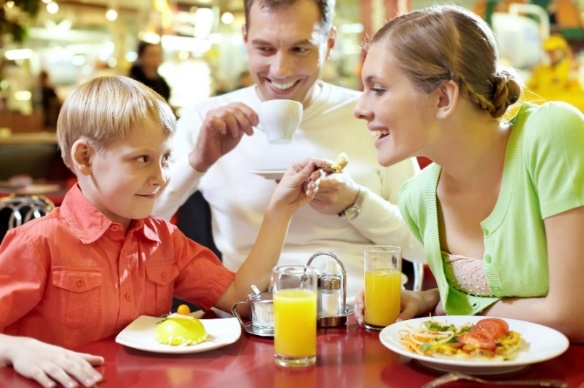 Семья Скворцовых решила поужинать в кафе. Официант принёс меню, которое содержало все возможные к заказу блюда на этот вечер:Вопрос 1. Какие варианты заказов могут сделать в этот вечер Скворцовы, если их вкусовые предпочтения указаны в таблице и сумма, которую они планируют потратить не превышает 2300 рублей?Выберите возможные варианты:А. Отбивная, рис, салат «Греческий», стейк – 2шт., картофель фри, пицца «Три сыра», кофе – 2шт, сок.Б. Жаркое – 2шт., плов, пицца «Грибная бьянка», пицца «Три сыра», кофе, сок – 2шт.В. Спагетти с мясом – 2шт., стейк, салат греческий – 2шт., картофельное пюре, пицца «Грибная бьянка», сок – 3шт., кофе.Г. Стейк – 3шт., салат греческий – 2шт.,  рис, картофель фри, пицца «Три сыра», морс – 3 шт.Д. Пицца «Три сыра», спагетти с грибами – 2 шт., плов с бараниной, салат «Оливье» - 2шт., кофе, чай, сок.Вопрос 2. После вкусного ужина папа решил оставить «чаевые» официанту в размере 10 % от суммы заказа. Уложатся ли Скворцовы, учитывая «чаевые», в сумму которую планировали потратить, если сделают заказ Д из вопроса 1. Ответ объясните. Вопрос 3. Сын Витя прочитал на рекламном буклете в кафе, что в 2012 году в Италии была изготовлена самая большая пицца попавшая в «Книгу рекордов Гиннесса». Её вес составлял 16 тонн, а диаметр 43 м. 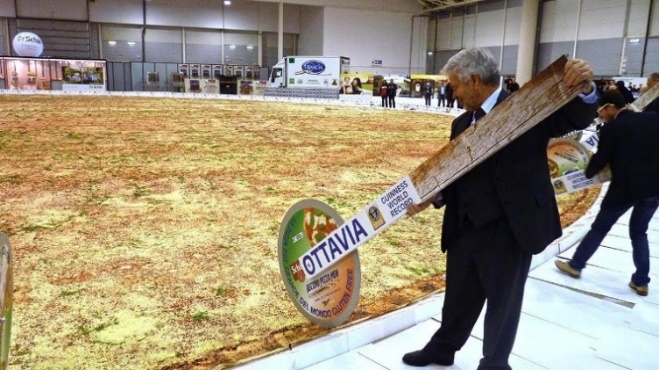 Витя решил посчитать сколько пицц стандартного диаметра 30 см. поместилось бы в эту гигантскую пиццу. Помогите Вите правильно посчитать. Решение запишите.ИНСТРУКЦИЯ для УЧАЩИХСЯ На выполнение работы отводится один урок 40 минут. В работе даются описания некоторых проблемных ситуаций и задания к ним.  Задания будут разными. В некоторых из них нужно из предложенных вариантов выбрать только один ответ, который вы считаете верным, в других – выбрать два или три верных ответа. Выбранные вами ответы отметьте значком «√». Есть задания, в которых необходимо дать свое объяснение и написать его в рамке.  Одни задания могут показаться вам легче, другие – труднее. В любом случает не торопитесь сразу давать ответ, а сначала подумайте. Если вы не знаете, как выполнить какое-то задание, пропустите его и переходите к следующему. Скорее всего, у вас останется время, чтобы вернуться и ещё раз попробовать выполнить пропущенные задания. Если вы хотите исправить свой ответ, то зачеркните его и запишите нужный ответ. Желаем успеха! МЕНЮМЕНЮНаименование блюдаСтоимостьСалат «Греческий»200Салат «Оливье»180Рис отварной40Картофельное пюре40Картофель фри80Мясная отбивная350Стейк из красной рыбы500Спагетти с мясом260Спагетти с грибами240Домашнее жаркое с картофелем, мясом и грибами380Плов с бараниной220Пицца «Три сыра»280Пицца «Грибная бьянка» 310Кофе140Чай50Сок80Морс50Семья СкворцовыхСемья СкворцовыхЧлены семьиВкусовые предпочтенияМамаСалатПапаМясоСынПицца